UNITED STATES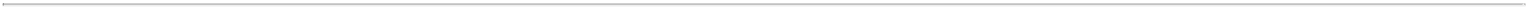 SECURITIES AND EXCHANGE COMMISSIONWashington, D. C. 20549FORM 11-KANNUAL REPORT PURSUANT TO SECTION 15(d) OF THE SECURITIES EXCHANGE ACT OF 1934For the fiscal year ended December 31, 2018ORTRANSITION REPORT PURSUANT TO SECTION 15(d) OF THE SECURITIES EXCHANGE ACT OF 1934For the transition period from	to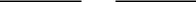 Commission file number 001-37983A. Full title of the plan and the address of the plan, if different from that of the issuer named below:TechnipFMC Retirement Savings Plan11740 Katy Freeway, Houston, Texas 77079B. Name of issuer of the securities held pursuant to the plan and the address of its principal executive office:TechnipFMC plcOne St. Paul’s Churchyard, London, EC4M 8AP, United Kingdom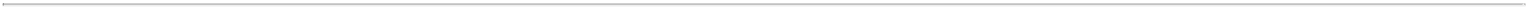 Table of ContentsTECHNIPFMC RETIREMENT SAVINGS PLANTable of ContentsPageREPORT OF INDEPENDENT REGISTERED PUBLIC ACCOUNTING FIRMTo the Participants and Administrator ofthe TechnipFMC Retirement Savings PlanOpinion on the Financial StatementsWe have audited the Statements of Net Assets Available for Benefits of the TechnipFMC Retirement Savings Plan (the Plan) as of December 31, 2018 and 2017, and the related Statements of Changes in Net Assets Available for Benefits for the years then ended, and the related notes to the financial statements (collectively referred to as the financial statements). In our opinion, the financial statements present fairly, in all material respects, the net assets available for benefits of the Plan as of December 31, 2018 and 2017, and the changes in net assets available for benefits for the years then ended, in conformity with accounting principles generally accepted in the United States of America.Basis for OpinionThe financial statements are the responsibility of Plan management. Our responsibility is to express an opinion on the financial statements based on our audits. We are a public accounting firm registered with the Public Company Accounting Oversight Board (United States) (PCAOB) and are required to be independent with respect to the Plan in accordance with the U.S. federal securities laws and the applicable rules and regulations of the Securities and Exchange Commission and the PCAOB.We conducted our audits in accordance with the standards of the PCAOB. Those standards require that we plan and perform the audits to obtain reasonable assurance about whether the financial statements are free of material misstatement, whether due to error or fraud. The Plan is not required to have, nor were we engaged to perform, an audit of its internal control over financial reporting. As part of our audits, we are required to obtain an understanding of internal control over financial reporting, but not for the purpose of expressing an opinion on the effectiveness of the Plan’s internal control over financial reporting. Accordingly, we express no such opinion.Our audits included performing procedures to assess the risks of material misstatement of the financial statements, whether due to error or fraud, and performing procedures that respond to those risks. Such procedures included examining, on a test basis, evidence regarding the amounts and disclosures in the financial statements. Our audits also included evaluating the accounting principles used and significant estimates made by Plan management, as well as evaluating the overall presentation of the financial statements. We believe that our audits provide a reasonable basis for our opinion.Report on Supplemental InformationThe supplementary information of Schedule of Assets (Held at end of Year) as of December 31, 2018 has been subjected to audit procedures performed in conjunction with the audit of the Plan’s Financial Statements. The supplementary information is the responsibility of Plan management. Our audit procedures included determining whether the supplementary information reconciles to the financial statements or the underlying accounting and other records, as applicable, and performing procedures to test the completeness and accuracy of the information presented in the supplementary information. In forming our opinion on the supplementary information, we evaluated whether the supplementary information, including its form and content, is presented in conformity with the Department of Labor's Rules and Regulations for Reporting and Disclosure under the Employee Retirement Income Security Act of 1974. In our opinion, the supplementary information is fairly stated, in all material respects, in relation to the financial statements as a whole.s/ McConnell & Jones LLPWe have served as the Plan’s auditors since 2010.Houston, TexasJune 28, 20193TECHNIPFMC RETIREMENT SAVINGS PLANStatements of Net Assets Available for Benefits(In thousands)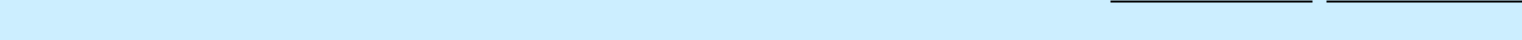 Assets:Investments: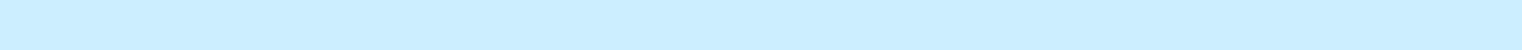 Investments, at fair valueInvestments, at contract value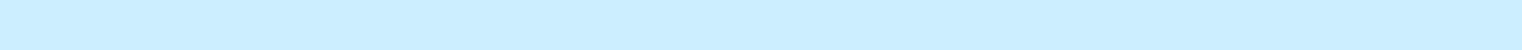 Total investmentsNotes receivable from participants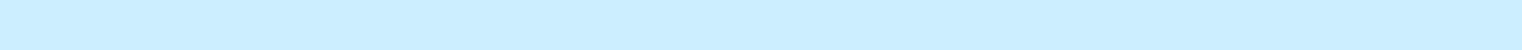 Receivables – Employee contributionsReceivables – Employer contributions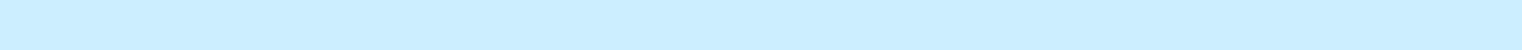 Total assetsLiabilities: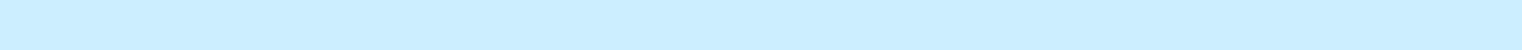 Accrued administrative expensesTotal liabilities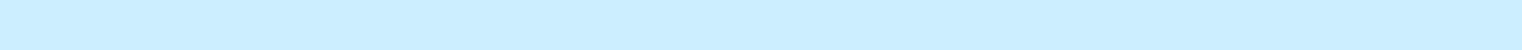 Net assets available for benefitsSee accompanying notes to financial statements.4December 31,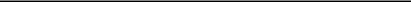 2018	2017TECHNIPFMC RETIREMENT SAVINGS PLANStatements of Changes in Net Assets Available for Benefits(In thousands)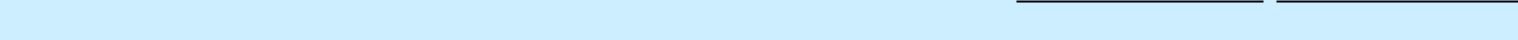 Additions to Net Assets Available for Benefits:Investment income: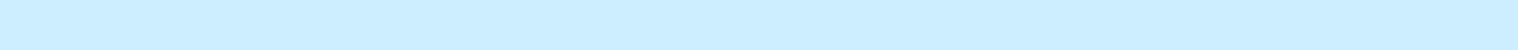 Net appreciation (depreciation) in fair value of investmentsInterest and dividend income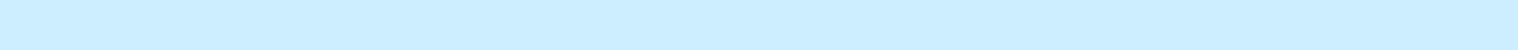 Net investment income (loss)Contributions: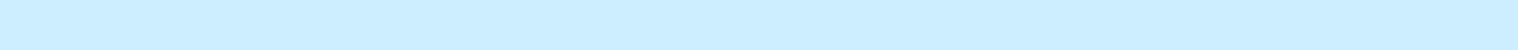 Employee contributionsEmployer contributions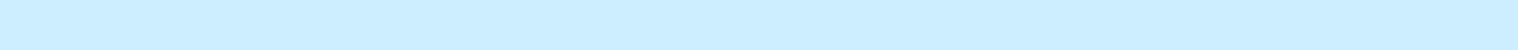 Rollover contributionsTotal contributions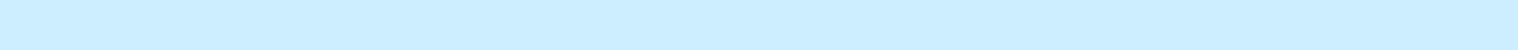 Interest income on notes receivable from participantsTotal additions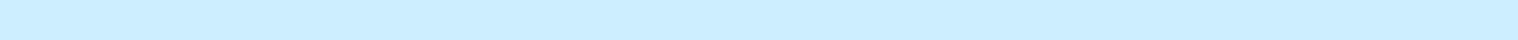 Deductions from Net Assets Available for Benefits:Benefit distributions to participants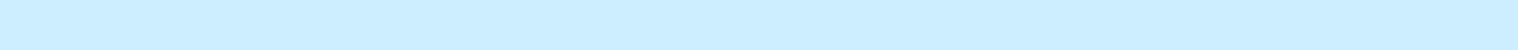 Administrative expensesTotal deductions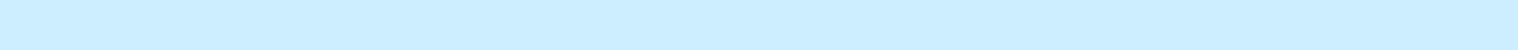 Net increase (decrease) prior to transfersTransfers to the Plan (Note 1)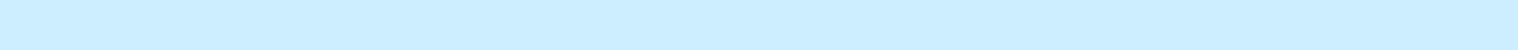 Net increase (decrease) in net assets available for benefitsNet assets available for benefits, beginning of year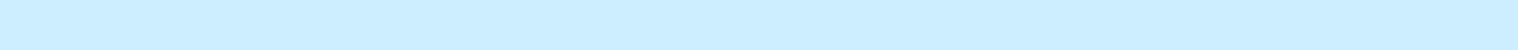 Net assets available for benefits, end of yearSee accompanying notes to financial statements.5Year ended December 31,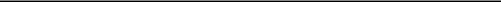 2018	2017TECHNIPFMC RETIREMENT SAVINGS PLANNotes to Financial StatementsNOTE 1. DESCRIPTION OF THE PLANThe following description of the TechnipFMC Retirement Savings Plan (the “Plan”) provides general information. Refer to the Plan agreement, as amended, for a complete description of the Plan’s provisions.GeneralThe Plan is a qualified salary-reduction plan under Section 401(k) of the Internal Revenue Code of 1986, as amended (the “Code”), and is available to all eligible U.S. employees of TechnipFMC plc (“TechnipFMC” or the “Company”) who meet certain eligibility requirements under the Plan. Such employees are eligible to participate in the Plan immediately upon commencement of their employment with the Company. The Plan is subject to the provisions of the Employee Retirement Income Security Act of 1974, as amended (“ERISA”). The Plan is administered by the FMC Technologies, Inc. Employee Benefits Committee (“EBC”), acting on behalf of the Company as the Plan administrator.On June 14, 2016, Technip S.A. (“Technip”) and FMC Technologies, Inc. (“FMC Technologies”) entered into a business combination agreement, as amended, in order to effect a strategic combination of their businesses through the following mergers:the merger of Technip with and into the Company, in a cross-border merger by absorption, within the meaning of the Directive 2005/56/EC of the European Parliament and the Council of 26 October 2005 on cross-border mergers of limited liability companies, as amended, with the Company as the surviving entity (the “Technip Merger”); andimmediately thereafter, the merger of TechnipFMC US Merger Sub LLC, a Delaware limited liability company and, at the relevant time, a wholly-owned indirect subsidiary of the Company (“US Merger Sub”), with and into FMC Technologies, with FMC Technologies surviving as a wholly-owned indirect subsidiary of the Company (the “FMCTI Merger”, and together with the Technip Merger, the “Mergers”).On January 16, 2017, the completion of the Mergers was effective. Technip shares were delisted from Euronext Paris, and FMC Technologies shares were delisted from the New York Stock Exchange and deregistered under the U.S. Securities Exchange Act of 1934. As a result of the Mergers, TechnipFMC plc (“TechnipFMC”) began trading on the New York Stock Exchange and Euronext Paris exchange under the symbol “FTI” and is now the ultimate parent company of FMC Technologies. Each share of FMC Technologies was exchanged for 1.0 ordinary share of the Company (the “FTI shares”).In conjunction with the Merger, plan assets of the Technip USA, Inc. 401(k) Profit Sharing Plan (“Technip U.S. Plan”), Technip Umbilicals Inc. 401(k) Plan (“Technip Umbilicals Plan”), and Forsys Subsea Retirement Savings Plan (“Forsys Subsea Plan”) merged into the Plan effective December 29, 2017. As a result, the Plan’s name changed from FMC Technologies, Inc. Savings and Investment Plan to TechnipFMC Retirement Savings Plan.ContributionsThe Plan allows participants to contribute a percentage of their compensation to the Plan. Participants may elect to contribute up to 75% of their total eligible compensation on a pre-tax or an after-tax basis. Pre-tax contributions were subject to the limitation of $18,500 and $18,000 for 2018 and 2017, respectively, under the Code. In addition, active employees who attain age 50 or older during the year are eligible to make catch-up contributions to the prescribed limit. The limitation on the catch-up contribution was $6,000 for 2018 and 2017.The Company makes matching contributions (“Company Safe Harbor Matching Contributions”) for all active participants, except for certain bargaining unit employees. The Company matches 100% of each nonunion participant’s contribution, up to the first 5% of eligible compensation. The nonelective contribution percentage is determined annually by the Company. The Company made nonelective contributions of 2% and 4% for all eligible participants during the years ended December 31, 2018 and 2017, respectively.6Participants may also contribute amounts representing distributions from other qualified defined contribution plans (rollover contributions).At December 31, 2018 and 2017, a total of 10,872 and 10,766 current and former employees participated in the Plan, respectively.Trust and RecordkeepingThe Company and Fidelity Management Trust Company (the “Trustee”) established a trust for investment purposes as part of the Plan. The Trustee is also the Plan’s recordkeeper.Investment OptionsParticipants have the option of investing their contributions and the Company’s matching and nonelective contributions among one or all of the available investment options offered by the Plan. Generally, participants may transfer some or all of the balances out of any fund into one or any combination of the other funds at any time. A self-directed brokerage account option is also available to allow participants to select investment options not specifically offered by the Plan.VestingParticipants are immediately vested in their elective contributions and Company Safe Harbor Matching Contributions, plus actual earnings thereon. Eligible participants become vested in any balance of their Company nonelective contributions upon three years of service (or age 55 if active, if earlier).Payment of Benefits and ForfeituresUpon termination of service, death, disability or attainment of age 59½, a participant may elect to immediately receive a lump sum distribution equal to the vested interest of his or her account. Participants may, upon termination, elect to defer their lump sum distribution or receive annual installments. If a participant is not fully vested in the Company’s nonelective contributions to his or her account on the date of termination of employment, the nonvested portion is forfeited. Forfeitures are used to pay certain administrative expenses of the Plan and to reduce future Company contributions to the Plan. During 2018 and 2017, forfeitures of $262,000 and $2,389,000, respectively, were used to pay certain administrative expenses of the Plan and to reduce Company contributions. The forfeited balances held in the Plan as of December 31, 2018 and 2017, were $2,138,000 and $1,477,000, respectively.Administrative ExpensesCertain Plan administrative expenses are paid by the Trustee out of the assets of the Plan and constitute a charge upon the respective investment funds or upon the individual participants’ accounts while fees associated with self-directed brokerage accounts are paid by the participants. These investment-related expenses are included in net depreciation in fair value of investments. Certain other Plan expenses may be paid by the Plan from the forfeitures balance. Administrative expenses paid by the Company are excluded from these financial statements.Withdrawals and LoansSubject to income taxation and the Internal Revenue Service (“IRS”) penalties, the Plan allows participants to make in-service and hardship cash withdrawal of some or all of their vested account balances (including the balances of self-directed brokerage accounts). Eligible participants may also receive money from the Plan in the form of loans. The minimum that may be borrowed is $1,000. The maximum that may be borrowed is the lesser of $50,000, minus the highest outstanding loan balance during the one-year period ending on the day before the loan is made, or 50% of the participant’s vested account balance. Loans, which are secured by the participant’s vested account balance, in general must be repaid over a time period not to exceed 60 months with exception if the participant uses the loan to purchase a primary residence. Loans bear interest at a reasonable rate as determined by the EBC. A participant may have no more than two loans outstanding at any one time.7Plan TerminationThe Company has the right under the Plan to discontinue its contributions at any time and to terminate the Plan (“full termination”) subject to the provisions of the Plan and ERISA but has not expressed any intent to do so. In the event of full termination or termination with respect to a group or class of participants (“partial termination”), the unvested portion of Company contributions for participants subject to such full termination or partial termination will become fully vested.Participant AccountsA separate account is maintained for each participant. Each participant’s account is credited with the participant’s contributions, the Company’s contributions and allocations of Plan earnings or losses and certain administrative expenses. Allocations are based on participant earnings or account balances. The benefit to which a participant is entitled is the benefit that can be provided from the participant’s vested balance.Transfers to the PlanIn conjunction with the Merger, plan assets of the Technip U.S. Plan, Technip Umbilicals Plan, Forsys Subsea Plan, and notes receivable from participants of $440,035,000, $9,853,000, $2,698,000, and $4,517,000, respectively, were merged into the Plan effective December 29, 2017, and are included in Transfers to the Plan in the accompanying Statements of Changes in Net Assets Available for Benefits. There were no merged balances in 2018.NOTE 2. SUMMARY OF SIGNIFICANT ACCOUNTING POLICIESThe following are the significant accounting policies followed by the Plan:Basis of AccountingThe Plan’s financial statements are prepared on the accrual basis of accounting in accordance with generally accepted accounting principles in the United States of America (“GAAP”).Use of EstimatesThe preparation of financial statements in conformity with GAAP requires management of the Plan administrator to make estimates and assumptions that affect the reported amounts of assets, liabilities, and changes therein and disclosure of contingent assets and liabilities at the date of the financial statements. Actual results could differ from these estimates.Investment Valuation and Income RecognitionWith the exception of the Plan’s fully benefit-responsive investment contracts that are valued at contract value, the Plan’s investments are stated at fair value. See Note 4 for discussion of fair value measurements.Purchases and sales of securities are recorded on a trade date basis. The Plan presents in the Statements of Changes in Net Assets Available for Benefits the net depreciation in the fair value of its investments, which consists of the realized gains and losses on investments bought and sold during the year, and the unrealized gains and losses on investments held during the year. Expenses associated with the Plan’s investment portfolio are included in net depreciation in fair value of investments. Dividends are recorded on the record date. Interest income is recorded on the accrual basis.Fully Benefit-Responsive Investment ContractsFully benefit-responsive investment contracts held by a defined contribution plan are required to be reported at contract value. Contract value is the relevant measure for fully benefit-responsive investments contracts because it is the amount participants normally would receive if they were to initiate permitted transactions. At December 31, 2018 and 2017, the Plan was invested in two stable value funds, the Fidelity Managed Income Portfolio Class 1 Fund (“Fidelity MIP Fund”) and the Fidelity Managed Income Portfolio II Class 2 Fund (“Fidelity MIP II Fund”). Underlying investments of both Fidelity MIP Fund and Fidelity MIP II Fund comprise of fully benefit-responsive investment contracts. The contract value of the Fidelity MIP Fund was $34,000 and $457,000 as of December 31, 2018 and82017, respectively. The contract value of the Fidelity MIP II Fund was $67,881,000 and $63,715,000 as of December 31, 2018 and 2017, respectively. Both funds are managed income funds with an investment objective to preserve the principal investment while earning a high level of interest income. The funds seek to maintain a stable net asset value of $1 per share. The funds invest in benefit-responsive investment contracts issued by insurance companies and other financial institutions, fixed income securities, and money market funds. There are currently no redemption restrictions on these investments.Notes Receivable from ParticipantsNotes receivable from participants represents the unpaid principal balance plus any accrued but unpaid interest of participant loans. Interest income on notes receivable from participants is recorded when it is earned. No allowance for credit losses was recorded as of December 31, 2018 and 2017. If a participant ceases to make loan repayments and the Plan administrator deems the participant loan to be in default, the participant loan balance is reduced and a benefit distribution is recorded.Payment of BenefitsBenefit distributions to participants are recorded when paid.NOTE 3. PARTY-IN-INTEREST TRANSACTIONSThe Trustee provides certain accounting and administrative services to the Plan for which approximately $718,000 and $125,000 of expenses were charged for the years ended December 31, 2018 and 2017, respectively. Certain Plan investments, amounting to $473,451,000 and $495,459,000 at December 31, 2018 and 2017, respectively, are units of funds managed by the Trustee.Certain employees and officers of the Company, who may also participate in the Plan, perform administrative services to the Plan at no cost.A significant portion of the Plan’s assets were invested in ordinary shares of TechnipFMC (the “FTI Stock Fund”) at December 31, 2018 and2017. At December 31, 2018 and 2017, the Plan held 3,228,123 FTI shares and 3,955,967 FMCTI shares, respectively, with fair value of$63,207,000 and $123,861,000, respectively, and a cost basis of $113,503,000 and $140,196,000, respectively. In March 2019, the FTI StockFund was removed from the Plan.NOTE 4. FAIR VALUE MEASUREMENTSFair value is defined as the price that would be received to sell an asset in an orderly transaction between market participants at the reporting date. The fair value framework requires the categorization of assets and liabilities into three levels based upon the assumptions (inputs) used to price the assets or liabilities. Level 1 provides the most reliable measure of fair value, whereas Level 3 generally requires significant management judgment. The three levels are defined as follows:Level 1: Unadjusted quoted prices in active markets for identical assets and liabilities.Level 2: Observable inputs other than quoted prices included in Level 1. For example, quoted prices for similar assets or liabilities in active markets or quoted prices for identical assets or liabilities in inactive markets.Level 3: Unobservable inputs reflecting management’s own assumptions about the assumptions market participants would use in pricing the asset or liability.The asset or liability’s fair value measurement level within the fair value hierarchy is based on the lowest level of any input that is significant to the fair value measurement. Valuation techniques applied maximized the use of observable inputs and minimized the use of unobservable inputs.The following is a description of the valuation methodologies used for assets measured at fair value:Common stock and ordinary shares: Valued at the closing price reported on the active market on which the securities are traded.Interest bearing cash: Valued at the net asset value of the shares held by the Plan at year-end, which is based on the fair value of the underlying investments using information reported by the investment advisor at year-end. This category comprises one fund: Fidelity Institutional Money Market Fund. This fund represents a money market fund with the investment objective to obtain a high level of current income with the preservation of principal and9liquidity. The fund’s investment strategies include investing in U.S. dollar-denominated money market securities of domestic and foreign issuers and investing more than 25% of total assets in the financial services industries. There are currently no redemption restrictions on these investments.The amount invested in this fund is based upon a target approved by the EBC, but may vary on any given business day with the amount of cash awaiting investment and with participant activity such as contributions, redemptions and withdrawals in the FTI Stock Fund.Registered investment companies: Valued at quoted market prices, which represent the net asset value of the securities held in such funds at year-end.The money market fund category included in registered investment companies comprises one fund: Fidelity Investments Money Market Government Portfolio Institutional Class. This fund is valued at net asset value, which approximates fair value. This portfolio represents a mutual fund with an investment objective to seek a high level of current income with the preservation of principal and liquidity. The fund normally invests at least 80% of assets in U.S. government securities and repurchase agreements for those securities. There are currently no redemption restrictions on these investments.Self-directed brokerage accounts: Valued at the closing price reported on the active market on which the individual securities comprising the brokerage accounts are traded.Target date funds: Valued at the quoted market price of underlying investments held by the funds at year-end. The funds are custom strategy investment options comprising investments in the underlying core investment options of the Plan.The methods described above may produce a fair value calculation that may not be indicative of net realizable value or reflective of future fair values. Furthermore, while the Plan’s management believes its valuation methods are appropriate and consistent with other market participants, the use of different methodologies or assumptions to determine the fair value of certain financial instruments could result in a different estimate of fair value at the reporting date. There have been no changes in the methodologies used at December 31, 2018 and 2017.Assets measured at fair value were as follows:NOTE 5. RISK AND UNCERTAINTIESThe Plan invests in various investment securities. Investment securities are exposed to various risks, such as interest rate, credit risk, and overall market volatility. Due to the level of risk associated with certain investment securities, it is reasonably possible that changes in the values of investment securities will occur in the near term and that such changes could materially affect participants’ account balances and the amounts reported in the statements of net assets available for benefits.NOTE 6. INCOME TAXESThe Plan obtained its latest determination letter on June 12, 2014, covering various amendments to the Plan, in which the IRS determined that the Plan and related trust, as then designed, was in compliance with the applicable10requirements of the Code. Additional amendments to the Plan have been made and are not covered by the latest determination letter; however, the management of the Plan administrator and the Plan’s legal counsel believe that the Plan, as amended, is designed and is currently being administered in compliance with the applicable requirements of the Code. Therefore, the management of the Plan administrator believes the Plan is qualified, and the related trust is tax-exempt as of December 31, 2018.GAAP requires the management of the Plan administrator to evaluate uncertain tax positions taken by the Plan and to recognize a tax liability (or asset) when the position is not more likely than not, based on the technical merits, to be sustained upon examination by the IRS. The management of the Plan administrator has analyzed the tax positions taken by the Plan and has concluded that as of December 31, 2018, there were no uncertain positions taken that would require recognition of a liability (or asset) or disclosure in the financial statements. The Plan has recognized no interest or penalties related to uncertain tax positions. The Plan is subject to routine audits by taxing jurisdictions. There are currently no audits for any tax periods in progress related to the Plan. The Plan is no longer subject to income tax examinations for years prior to 2015.NOTE 7. RECONCILIATION OF FINANCIAL STATEMENTS TO FORM 5500The following is a reconciliation of net assets available for benefits per the financial statements to the net assets in the Form 5500 at December 31, 2018 and 2017:The following is a reconciliation of the changes in net assets available for benefits per the financial statements to the changes in net assets available for benefits in the Form 5500 for the year ended December 31, 2018:11TECHNIPFMC RETIREMENT SAVINGS PLANEIN: 36-4412642 Plan Number: 002Form 5500 Schedule H, Part IV, Line 4a – Schedule of Delinquent Participant ContributionsDecember 31, 2018(In thousands)12TECHNIPFMC RETIREMENT SAVINGS PLANEIN: 36-4412642 Plan Number: 002Form 5500 Schedule H, Part IV, Line 4i – Schedule of Assets (Held at End of Year)December 31, 2018(In thousands)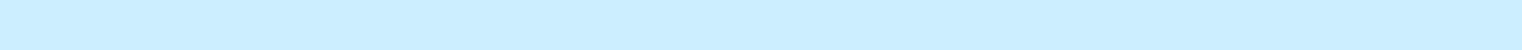 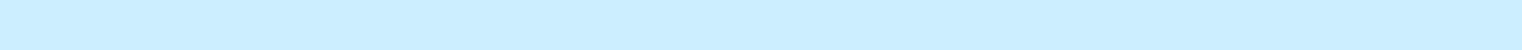 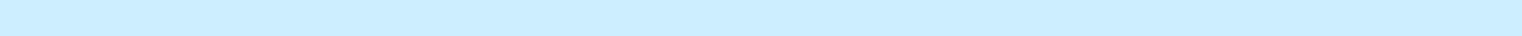 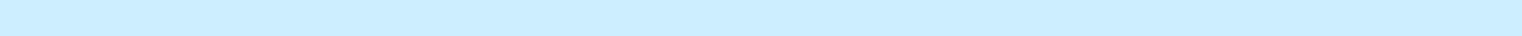 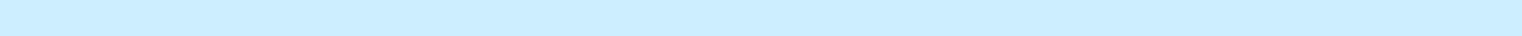 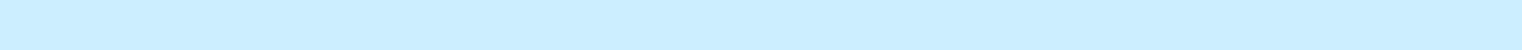 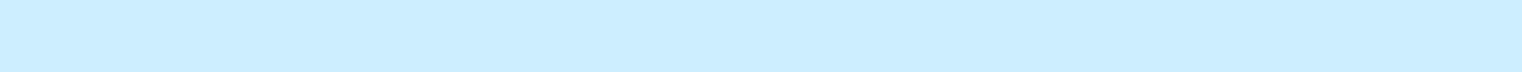 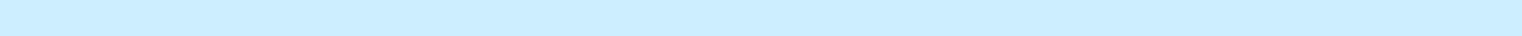 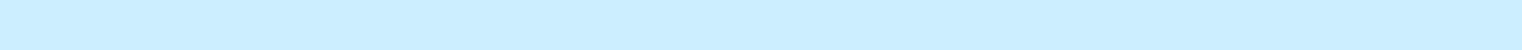 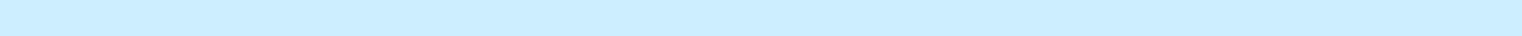 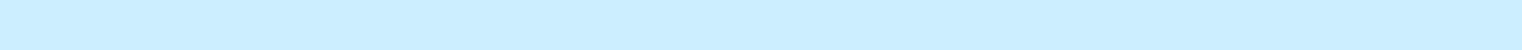 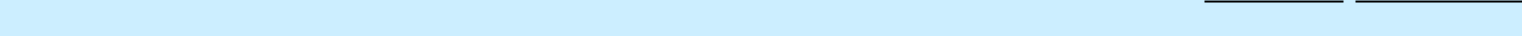 * Party-in-interest.** Cost is not required for participant-directed funds.See accompanying notes to financial statements.13Cost**N/AN/AN/AN/AN/AN/AN/AN/AN/AN/AN/AN/AN/AN/AN/AN/AN/AN/AN/AN/AN/AN/AN/AN/AN/AN/A(e) Current value63,20777624,90628,98111,0978,815161,31045,89348,58663,8522,69183,9903,2159,49115,9552,17612,295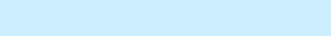 61,78995,653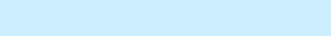 104,78993,394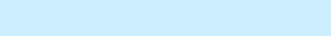 9,9603367,11340,30431,112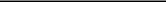 1,091,38326,197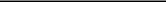 1,117,580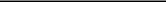 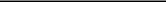 SIGNATURESThe Plan. Pursuant to the requirements of the Securities Exchange Act of 1934, FMC Technologies, Inc., as Plan Administrator, has duly caused this annual report to be signed on its behalf by the undersigned hereunto duly authorized.TECHNIPFMC RETIREMENT SAVINGS PLANExhibit 23.1CONSENT OF INDEPENDENT REGISTERED PUBLIC ACCOUNTING FIRMWe consent to the incorporation by reference in Registration Statement No. 333-216284 on Form S-8 of our report dated June 28, 2019, appearing in the Annual Report on Form 11-K of the TechnipFMC Retirement Savings Plan for the year ended December 31, 2018./s/ McConnell & Jones LLPHouston, TexasJune 28, 2019Report of Independent Registered Public Accounting FirmReport of Independent Registered Public Accounting FirmReport of Independent Registered Public Accounting FirmReport of Independent Registered Public Accounting FirmReport of Independent Registered Public Accounting FirmReport of Independent Registered Public Accounting Firm333Financial Statements:Financial Statements:Financial Statements:Financial Statements:Financial Statements:Financial Statements:Financial Statements:Financial Statements:Financial Statements:Financial Statements:333Financial Statements:Financial Statements:Financial Statements:Financial Statements:Financial Statements:Financial Statements:Financial Statements:Financial Statements:Financial Statements:Financial Statements:Statements of Net Assets Available for BenefitsStatements of Net Assets Available for BenefitsStatements of Net Assets Available for BenefitsStatements of Net Assets Available for Benefits444Statements of Changes in Net Assets Available for BenefitsStatements of Changes in Net Assets Available for BenefitsStatements of Changes in Net Assets Available for BenefitsStatements of Changes in Net Assets Available for BenefitsStatements of Changes in Net Assets Available for BenefitsStatements of Changes in Net Assets Available for Benefits444Statements of Changes in Net Assets Available for BenefitsStatements of Changes in Net Assets Available for BenefitsStatements of Changes in Net Assets Available for BenefitsStatements of Changes in Net Assets Available for BenefitsStatements of Changes in Net Assets Available for BenefitsStatements of Changes in Net Assets Available for BenefitsStatements of Changes in Net Assets Available for BenefitsStatements of Changes in Net Assets Available for BenefitsStatements of Changes in Net Assets Available for BenefitsStatements of Changes in Net Assets Available for BenefitsStatements of Changes in Net Assets Available for BenefitsStatements of Changes in Net Assets Available for Benefits555Notes to Financial StatementsNotes to Financial StatementsNotes to Financial StatementsNotes to Financial StatementsNotes to Financial StatementsNotes to Financial StatementsNotes to Financial StatementsNotes to Financial StatementsNotes to Financial Statements555Notes to Financial StatementsNotes to Financial StatementsNotes to Financial StatementsNotes to Financial StatementsNotes to Financial StatementsNotes to Financial StatementsNotes to Financial StatementsNotes to Financial StatementsNotes to Financial StatementsNotes to Financial StatementsNotes to Financial StatementsNotes to Financial StatementsNotes to Financial StatementsNotes to Financial StatementsNotes to Financial StatementsNotes to Financial StatementsNotes to Financial StatementsNotes to Financial Statements666666Supplemental Schedule:Supplemental Schedule:Supplemental Schedule:Supplemental Schedule:Supplemental Schedule:Supplemental Schedule:Supplemental Schedule:Supplemental Schedule:Supplemental Schedule:Supplemental Schedule:666Supplemental Schedule:Supplemental Schedule:Supplemental Schedule:Supplemental Schedule:Supplemental Schedule:Supplemental Schedule:Supplemental Schedule:Supplemental Schedule:Supplemental Schedule:Supplemental Schedule:Form 5500 Schedule H, Part IV, Line 4a – Schedule of Delinquent Participant ContributionsForm 5500 Schedule H, Part IV, Line 4a – Schedule of Delinquent Participant ContributionsForm 5500 Schedule H, Part IV, Line 4a – Schedule of Delinquent Participant ContributionsForm 5500 Schedule H, Part IV, Line 4a – Schedule of Delinquent Participant ContributionsForm 5500 Schedule H, Part IV, Line 4a – Schedule of Delinquent Participant ContributionsForm 5500 Schedule H, Part IV, Line 4a – Schedule of Delinquent Participant ContributionsForm 5500 Schedule H, Part IV, Line 4a – Schedule of Delinquent Participant ContributionsForm 5500 Schedule H, Part IV, Line 4a – Schedule of Delinquent Participant Contributions121212Form 5500, Schedule H, Part IV, Line 4i – Schedule of Assets (Held at End of Year)Form 5500, Schedule H, Part IV, Line 4i – Schedule of Assets (Held at End of Year)Form 5500, Schedule H, Part IV, Line 4i – Schedule of Assets (Held at End of Year)Form 5500, Schedule H, Part IV, Line 4i – Schedule of Assets (Held at End of Year)Form 5500, Schedule H, Part IV, Line 4i – Schedule of Assets (Held at End of Year)Form 5500, Schedule H, Part IV, Line 4i – Schedule of Assets (Held at End of Year)Form 5500, Schedule H, Part IV, Line 4i – Schedule of Assets (Held at End of Year)121212Form 5500, Schedule H, Part IV, Line 4i – Schedule of Assets (Held at End of Year)Form 5500, Schedule H, Part IV, Line 4i – Schedule of Assets (Held at End of Year)Form 5500, Schedule H, Part IV, Line 4i – Schedule of Assets (Held at End of Year)Form 5500, Schedule H, Part IV, Line 4i – Schedule of Assets (Held at End of Year)Form 5500, Schedule H, Part IV, Line 4i – Schedule of Assets (Held at End of Year)Form 5500, Schedule H, Part IV, Line 4i – Schedule of Assets (Held at End of Year)Form 5500, Schedule H, Part IV, Line 4i – Schedule of Assets (Held at End of Year)131313SignaturesSignatures131313SignaturesSignatures141414Exhibit IndexExhibit IndexExhibit IndexExhibit IndexExhibit IndexExhibit IndexExhibit IndexExhibit IndexExhibit IndexExhibit Index141414Exhibit IndexExhibit IndexExhibit IndexExhibit IndexExhibit IndexExhibit IndexExhibit IndexExhibit IndexExhibit IndexExhibit Index151515151515Exhibit 23.1 - Consent of Independent Registered Public Accounting FirmExhibit 23.1 - Consent of Independent Registered Public Accounting FirmExhibit 23.1 - Consent of Independent Registered Public Accounting FirmExhibit 23.1 - Consent of Independent Registered Public Accounting FirmExhibit 23.1 - Consent of Independent Registered Public Accounting FirmExhibit 23.1 - Consent of Independent Registered Public Accounting FirmExhibit 23.1 - Consent of Independent Registered Public Accounting FirmExhibit 23.1 - Consent of Independent Registered Public Accounting FirmExhibit 23.1 - Consent of Independent Registered Public Accounting Firm151515Exhibit 23.1 - Consent of Independent Registered Public Accounting FirmExhibit 23.1 - Consent of Independent Registered Public Accounting FirmExhibit 23.1 - Consent of Independent Registered Public Accounting FirmExhibit 23.1 - Consent of Independent Registered Public Accounting FirmExhibit 23.1 - Consent of Independent Registered Public Accounting FirmExhibit 23.1 - Consent of Independent Registered Public Accounting FirmExhibit 23.1 - Consent of Independent Registered Public Accounting FirmExhibit 23.1 - Consent of Independent Registered Public Accounting FirmExhibit 23.1 - Consent of Independent Registered Public Accounting Firm16161616161622222222$1,024,235$1,166,21867,91564,1721,092,1501,230,39026,19726,03723—62—1,118,4321,256,4273015630156$1,118,402$1,256,271$(119,868)$59,52616,31418,948(103,554)78,47456,40532,73045,48032,2754,6832,357106,56867,3621,3178744,331146,710141,63898,761562157142,20098,918(137,869)47,792——457,103(137,869)504,8951,256,271751,376$1,118,402$1,256,271December 31, 2018December 31, 2018December 31, 2018December 31, 2018December 31, 2018December 31, 2017December 31, 2017December 31, 2017December 31, 2017December 31, 2017(In thousands)TotalLevel 1Level 2Level 3TotalLevel 1Level 2Level 3Common stock$63,207$63,207$——$——$123,861$123,861$——$—Interest bearing cash776——776——3,695——3,695—Registered investment companies:U.S. equity funds377,697377,697————416,411416,411———377,697International equity funds64,54164,541————76,25676,256———Fixed income funds68,71968,719————73,32073,320———Money market fund40,304——40,304——36,538——36,538—Self-directed brokerage accounts31,11231,112————25,64025,640———Target date funds377,879——377,879——410,497——410,497—Total assets at fair value$1,024,235$605,276$418,959$——$1,166,218$715,488$450,730$—December 31,December 31,December 31,(In thousands)20182017Net assets available for benefits per the financial statements$1,118,402$1,256,271$1,118,402$1,256,271Adjustment from contract value to fair value for interest in collective trust relating to fully benefit-responsive investment contracts(769)(134)(769)(134)Net assets per the Form 5500$1,117,633$1,256,137$1,117,633$1,256,137Year EndedDecember 31,(In thousands)2018Net decrease in net assets available for benefits per financial statements$(137,869)$(137,869)Change in the adjustment from contract value to fair value for interest in collective trust relating to fully benefit-responsive investment contracts(635)(635)Net decrease in net assets available for benefits in the Form 5500$(138,504)$(138,504)Participant Contributions Transferred LateParticipant Contributions Transferred LateParticipant Contributions Transferred Lateto Planto PlanTotal that Constitute Nonexempt Prohibited TransactionsTotal that Constitute Nonexempt Prohibited TransactionsTotal that Constitute Nonexempt Prohibited TransactionsTotal that Constitute Nonexempt Prohibited TransactionsTotal that Constitute Nonexempt Prohibited TransactionsTotal that Constitute Nonexempt Prohibited TransactionsTotal that Constitute Nonexempt Prohibited TransactionsTotal that Constitute Nonexempt Prohibited TransactionsTotal Fully CorrectedCheck Here if Late Participant LoanCheck Here if Late Participant LoanContributions CorrectedContributions CorrectedContributions CorrectedContributions PendingContributions PendingUnder VFCP and PTEPayments are Included: [X]Contributions Not CorrectedOutside VFCPCorrection VFCP2002-51$182$——$—   $—   $—   $182$182(b) Identity of issue, borrower, lessor, or similar(b) Identity of issue, borrower, lessor, or similar(c) Description of investment including maturity date, rate of interest,(a)partycollateral, par, or maturity value*FTI Stock FundFTI Stock FundFTI Ordinary Shares*Fidelity Institutional Money Market FundFidelity Institutional Money Market FundInterest-Bearing CashDimensional Fund Advisors U.S. Large Cap ValueDimensional Fund Advisors U.S. Large Cap ValueLarge Cap Value FundPortfolioPortfolioCongress Asset Mid Cap Growth Fund InstitutionalCongress Asset Mid Cap Growth Fund InstitutionalMid Cap Growth FundClassClassDimensional Fund Advisors U.S. Targeted ValueDimensional Fund Advisors U.S. Targeted ValueSmall Cap Value FundPortfolioPortfolioRice Hall James Small Cap Portfolio Institutional ClassRice Hall James Small Cap Portfolio Institutional ClassSmall Cap Equity Fund*Fidelity Blue Chip Growth K6 FundFidelity Blue Chip Growth K6 FundBlue Chip Companies Equity Fund*Fidelity Low-Priced Stock K6Fidelity Low-Priced Stock K6Low-priced Stocks Fund*Fidelity Diversified International K6 FundFidelity Diversified International K6 FundInternational Equity FundPIMCO Total Return Fund Institutional ClassPIMCO Total Return Fund Institutional ClassIntermediate-Term Bond FundDreyfus International Bond Fund Class YDreyfus International Bond Fund Class YIntermediate-Term Bond Fund*Fidelity 500 Index FundFidelity 500 Index FundIndex Fund invested in stocks included in the S&P 500 IndexVanguard Real Estate Index FundVanguard Real Estate Index FundIndex Fund designed to track the performance of the MSCI US InvestableMarket Real Estate 25/50 Transition Index*Fidelity Extended Market IndexFidelity Extended Market IndexIndex Fund invested in Mid Cap and Small Cap Equity Fund*Fidelity Total International Index FundFidelity Total International Index FundIndex Fund invested in securities included in the MSCI ACWI (All CountryWorld Index) ex USA Investable Market Index and in depository receiptsrepresenting securities included in the index.Vanguard Short-Term Inflation - Protected SecuritiesVanguard Short-Term Inflation - Protected SecuritiesIndex Fund designed to track the performance of the Bloomberg BarclaysIndex Fund Institutional SharesIndex Fund Institutional SharesU.S. Treasury Inflation-Protected Securities (TIPS) 0-5 Year Index.FiduciaryVest Target Date Funds:FiduciaryVest Target Date Funds:Target Retire Income FundTarget Retire Income FundAsset allocation blended funds, which invest the available Plan investmentoptions basing asset allocation on a target retirement date.Target Retire 2020 FundTarget Retire 2020 Fundoptions basing asset allocation on a target retirement date.Target Retire 2020 FundTarget Retire 2020 FundTarget Retire 2030 FundTarget Retire 2030 FundTarget Retire 2040 FundTarget Retire 2040 FundTarget Retire 2050 FundTarget Retire 2050 FundTarget Retire 2060 FundTarget Retire 2060 Fund*Managed Income Portfolio Class 1Managed Income Portfolio Class 1Stable Value Fund – Portfolio includes investment contracts offered bymajor insurance companies and other approved financial institutions.*Managed Income Portfolio II CL 2Managed Income Portfolio II CL 2Stable Value Fund – Portfolio includes investment contracts offered bymajor insurance companies and other approved financial institutions.*Fidelity Investments Money Market GovernmentFidelity Investments Money Market GovernmentMoney Market FundPortfolio - Institutional ClassPortfolio - Institutional ClassFidelity Brokerage LinkFidelity Brokerage LinkSelf-directed brokerage account*Notes receivable from ParticipantsNotes receivable from ParticipantsVarying rates of interest ranging from 3.84% to 8.02% with varying maturitydates through November 2027By: FMC Technologies, Inc., as Plan AdministratorBy: FMC Technologies, Inc., as Plan AdministratorDate: June 28, 2019/s/ Maryann T. Mannen/s/ Maryann T. MannenMaryann T. MannenExecutive Vice President and Chief Financial Officer14EXHIBIT INDEXEXHIBIT INDEXEXHIBIT INDEXExhibit No.Exhibit No.Description23.1Consent of Independent Registered Public Accounting Firm (McConnell & Jones LLP)Consent of Independent Registered Public Accounting Firm (McConnell & Jones LLP)Consent of Independent Registered Public Accounting Firm (McConnell & Jones LLP)Consent of Independent Registered Public Accounting Firm (McConnell & Jones LLP)1515